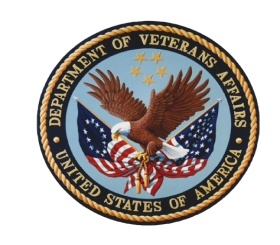 Department of Veterans Affairs Diversity Council (VADC)1575 I Street, NW, ASAE West Conference Room – Lobby Level, Conference Call #1 (800) 767-1750 and enter access number 79443 Wednesday, September 1, 20101:00 – 3:00 PM Eastern TimeProgram Agenda1:00      (5 min.)	Welcome and IntroductionsJohn U. Sepúlveda,Assistant Secretary for Human Resources and AdministrationIntroduction of David Williams, Director, Workforce Analysis ( Coffey)Introduction of John Fuller, Diversity Program Manager (Carolyn Wong) 1:05      (5 min.)	Diversity Council OperationsApproval of June 2, 2010, VADC meeting minutes (Georgia Coffey)VADC Reference Binder Updates (Carolyn Wong)Updated RosterSecretary’s July 30, 2010, EEO, Diversity, and No FEAR PolicyReasonable Accommodations Q&ACentralized Accommodation Fund Memo and ApplicationGuidance for Selective Placement CoordinatorsACTION ITEMS:1:10    (10 min.)	Disability Issues (Christy Compton)Draft Reasonable Accommodations Directive and Handbook – StatusTargeted Disability Hiring – Employment Goal Two Percent 1:20   (30 min.)             Diversity & Inclusion UpdatesCall for VA Diversity & Inclusion Performance Report FY 2010 &Plan FY 2011 (Georgia Coffey)New EEO, Diversity and Conflict Management SES Performance Element (Georgia Coffey and Ralph Torres)SES Management Training (James Blockwood) August 26-27, September 15 or 16, Puerto Rico Hiring Event and Workshops – October 6-7 (Tinisha Agramonte)1:50    (60 min.)	Council Training (John Fuller)Presentation by National Association of Diversity Councils (Janice E. Bowman) 10 Point CheckupCouncil Training ProposalsDiscussion and Vote on Training ProposalsFor the good of the order:2:50    (10 min.)  	Special Meeting of Diversity Council: October 6, 2010, in VACO, Conference Room 830  Assessment 10 Point Checkup Review WebinarNext Regularly Scheduled Diversity Council Meeting:December 1, 2010 tentatively in VACO, Conference Room 830Cultural Competencies in Health Care Training (Dr. Kennita Carter)OPM Federal Diversity and Inclusion Strategic Plan ( Coffey)Other Training3:00			Meeting Adjourn